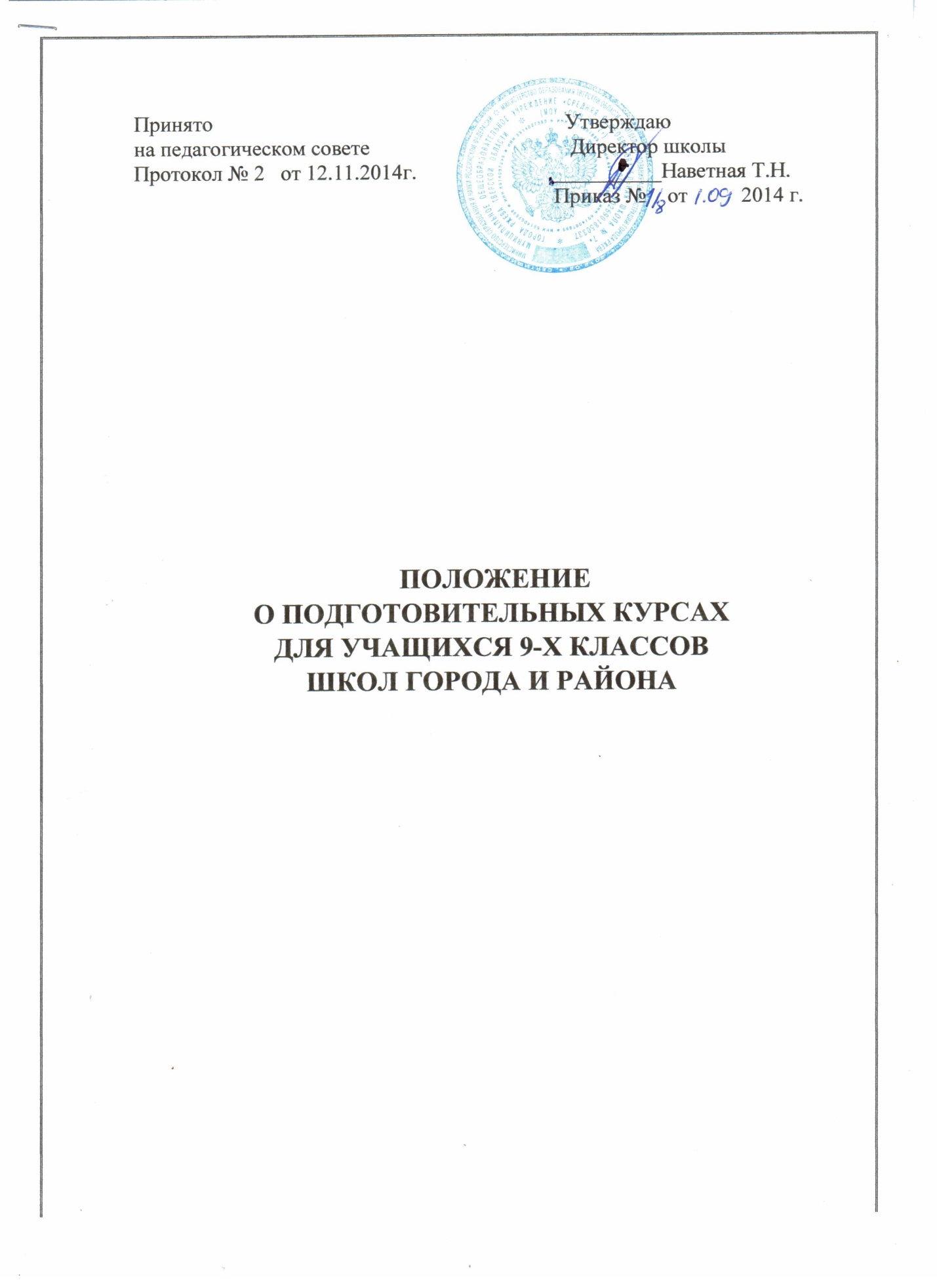 I. ОБЩИЕ ПОЛОЖЕНИЯНастоящее положение определяет порядок организации и функционирования бесплатных подготовительных курсов для обучающихся 9-х классов школ города Ржева и Ржевского района в МОУ  «СОШ № 7» г. Ржева.Под подготовительными курсами понимаются курсы подготовки девятиклассников к государственной итоговой аттестации по образовательным программам основного общего образования в форме ОГЭ. Нормативные документы: Федеральный закон Российской Федерации от 29 декабря 2012 г. N 273-ФЗ (часть 5 статья 59); Положением министерства образования и науки, утверждённого постановлением правительства РФ от 3.06.2013 № 446 (подпункты 5.2.35 и 5.2.36)Срок обучения – 4 месяца.Подготовительные курсы работают под руководством заместителя директора МОУ «СОШ № 7»  по УР.Подготовительные курсы создаются, реорганизуется и ликвидируется
приказом на основании решения педагогического совета школы.II. ОРГАНИЗАЦИЯ ДЕЯТЕЛЬНОСТИ ПОДГОТОВИТЕЛЬНЫХ КУРСОВ1.  Основная цель.Удовлетворение потребностей слушателей в восполнении, получении и обновлении знаний по общеобразовательным предметам, для дальнейшего прохождения государственной итоговой аттестации по образовательным программам основного общего образования в форме ОГЭ .2. Основные задачи:Систематизация  знаний, полученных в течение 9 лет;Повторение и систематизация пройденного материала;Отработка тестовых заданий ОГЭ (ГИА). Репетиция экзамена.3.  Обучение на подготовительных курсах осуществляется в очной  форме.4. Комплектование групп слушателей осуществляется ответственным за проведение курсов по подготовке к итоговой аттестации в форме ОГЭ в соответствии с графиком проведения курсов.6.  Слушатели зачисляются на основании личного заявления обучающегося и его родителей (законных представителей).7.  Учебные планы и программы изучаемых предметов разрабатываются учителями предметниками и утверждаются зам. директора по УР.8.Учебные занятия проводятся по расписанию с 16.00 до 18.00 часов.III. ОБЯЗАННОСТИ УЧАСТНИКОВ ОБРАЗОВАТЕЛЬНОГО ПРОЦЕССА1.  Обязанности ООкомплектование групп слушателями;проведение организационных часов;составление расписания занятий;комплектование преподавателями учебного процесса;контроль посещаемости занятий слушателями.2.  Преподаватели обязаны:-	проводить занятия  на высоком профессиональном уровне, используя активные передовые технологии обучения.3. Слушатели обязаны:-   посещать занятия и активно включиться в учебный процесс;-   соблюдать правила внутреннего распорядка школы;-   бережно относиться к имуществу школы;-   своевременно извещать организаторов курсов в случае вынужденного отсутствия в день проведения курсов. IV.ФУНКЦИИ КУРСОВ ПО ПОДГОТОВКЕ ОБУЧАЮЩИХСЯ К ОГЭОбеспечение образовательного процесса ресурсами (информационными, учебно-методическими).Оказание практической помощи обучающимся 9-х классов школ города Ржева и Ржевского района по подготовке к ОГЭ.Выполнение единой государственной Политики в области образования Министерства образования Тверской области.Планирование и осуществление мероприятий по улучшению выполняемых видов деятельности, процессов, применяемых ресурсов и достижение установленных целей по качеству.V. КОНТРОЛЬ ЗА ПРОВЕДЕНИЕМ КУРСОВ ПО ВЫБОРУКонтроль над проведением курсов по выбору осуществляет заместитель директора школы по учебной работе по плану, утвержденному директором школы. 